FINANCIAL LITERACY PROGRAMMoney, Search and Rescue! Is ready to help get your finances to fall into place! The program offers FINANCIAL SKILL BUILDING and Self-Empowerment sessions are available.Would you or someone you know benefit from Financial Literacy coaching in any of these areas?•	BANKING BASICS•	DEALING WITH CREDIT CARD DEBT•	SAVING FOR EMERGENCIES•	HOW TO OBTAIN YOUR CREDIT REPORT•	MANAGING INCOME•	SETTING FINANCIAL GOALS•	STUDENT DEBTContact the Financial Literacy Program representative at (707) 269-2052 today!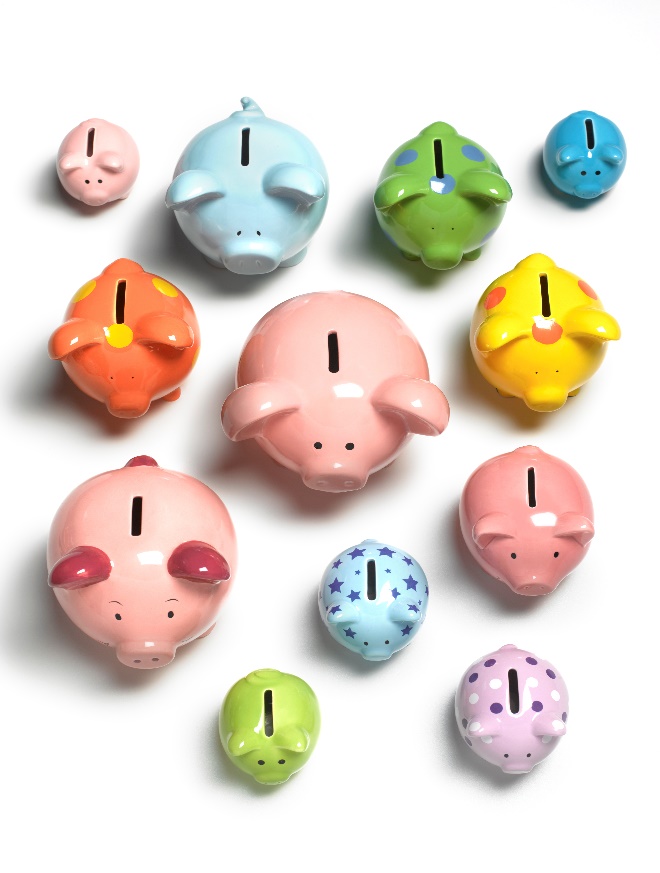 